Приложение 43 четвертьУрок Кулинарные свойства мясных продуктовСмысловое заданиеПродолжи текст. На доске начало и конец предложений. Учащимся предлагается соединить их по смыслуУрок     «Сортовая разрубка мяса»Задание: внимательно прочитай текст к рисункам, скопируй через кальку данное изображение, приклей его в тетрадь и подпиши схему сортового разруба мяса, выдели красным контуром части, относящиеся к первому сорту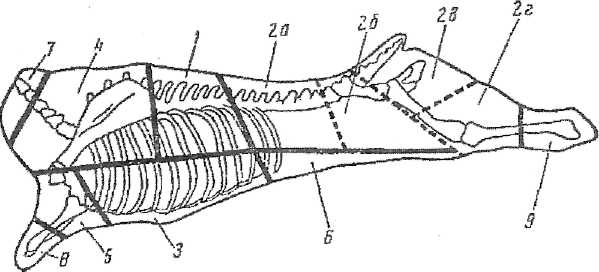 Схема сортового разруба говяжьей туши.Говядина. Говяжья туша (см. схему разруб туши) разрубается на отдельные части, распределяющиеся на три сорта. Для жарения годятся только некоторые части первого сорта, например, филей, оковалок. Эти части жарят как небольшими порциями, так и крупными кусками (до  весом).Самая лучшая часть говяжьей туши — вырезка. Так называют куски мяса, вырезанные из длинных мышц, расположенных по обеим сторонам поясничной части позвоночника по внутренней поверхности туши.Части задней ноги — кострец и огузок — могут быть использованы для разных целей. Из них получается прекрасное тушеное и отварное мясо. Они хороши и на рубку для котлет, биточков а также для различных супов.Для жирных супов (щи, борщи) особенно хороша грудинка. Лопаточная часть идет для тушения мелкими кусками (гуляш), а также, как и все остальные части второго сорта, на супы; мясо третьего сорта используется только для бульонов.Полуфабрикаты из говядины делают натуральные и панированные в сухарях, а также в виде изделий из рубленного мяса.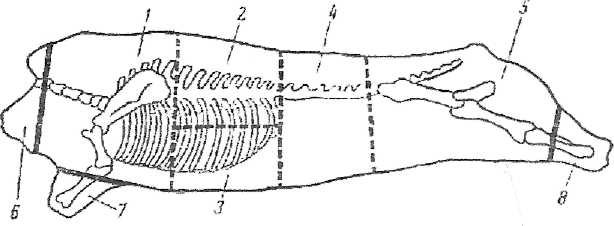 Схема сортового разруба свиной туши.Свинина. Свиные туши разрубают на 8 частей (см. схему), которые делятся на два сорта.К первому сорту относятся лопаточная и спинная (корейка) части, грудинка, поясничная часть с пашиной и окорок, ко второму — баки с шейным зарезом, предплечье (рулька) и голяшка. Свинину первого сорта можно приготовлять любым способом — жарить, тушить, варить; свинина второго сорта годна для варки (на студни) и в рубленном виде.Из свинины изготовляют полуфабрикаты: котлеты и шницели натуральные и в сухарях (отбивные), эскалопы, шашлык, котлеты рубленые.Урок Инвентарь и посуда мясо – рыбного цехаЛото. Наклеить изображение на картон, разрезать. Подобрать рисунку соответствующие названиеУрок Первичная обработка мясаНа доске написана последовательность приготовления мясного полуфабриката. Учащиеся должны расставить всё по порядку и записать шифр в тетрадь «А» - постное мясо обмывают холодной водой, жирные участки – тёплой «Ш» - промытое мясо нарезают поперёк волокон и дважды пропускают через мясорубку «Ф» - мороженое мясо размораживают при комнатной температуре«Р» - мясо зачищают, удаляют плёнки, сухожилия, кости (которые используют для приготовления супов)ПерфоконвертУрок Разделка мяса. Способы нарезкиЛото. Наклеить изображение на картон, разрезать. Подобрать рисунку соответствующие названиеУрок Полуфабрикаты из котлетной массы с хлебомУрок Тепловая обработка мясаМноговариативное задание для изучение и закрепления  темы, а так же контроля знаний. Наклеить на картон, разрезать. Для детей 1 и 2 группы цифры  не пишутся. Один вариант таблицы оставляют не разрезанным для контроля.Примерные задания:- составить порядок тепловой обработки мяса способом варки, припускания, жаренья, тушения и запекания- учитель меняет порядок в одном из этапов и просит найти ошибку- учитель переставляет этапы из разных способов тепловой обработки и просит найти ошибку- учащиеся работают в парах по самопроверке знанийУрок Приготовление первых блюд из мясаЗадание. Расставь стрелочки к правильным характеристикам суповУрок Заправочные супы Работа со схемой приготовления заправочных суповНа доске закрепить отдельные элементы схемы. На примерах заправочных супов объяснить каждый этап работы. Предложить учащимся самостоятельно собрать схему и прокомментировать свои действияУрок Правила приготовления заправочных супов      ТестРецепты первых блюдМясоЛегко комбинируется с различными продуктамиразличные супы, жаркое, котлеты, гуляшСодержит питательные веществаохлаждённоё мясоПикантный запах мясным блюдам придаютбелки, жирыВес мяса  при кулинарной обработкиразвесное, фасованное мясо и полуфабрикатыВ продаже имеетсяовощами, крупами, макаронными изделиями 
Наиболее ценным считаетсяэкстрактивные веществаХранят мясные продуктыуменьшается на третью частьИз мяса можно приготовитьв холодильнике1спинная часть2афилей26оковалок2вкострец2гогузок3грудная часть4лопаточная часть5плечевая часть6пашина7зарез8голяшка передняя9голяшка задняялопаточная часть:спинная часть (корейка);грудинкапоясничная часть с пашинойокорокбаки с шейным зарезомпредплечье (рулька);голяшка.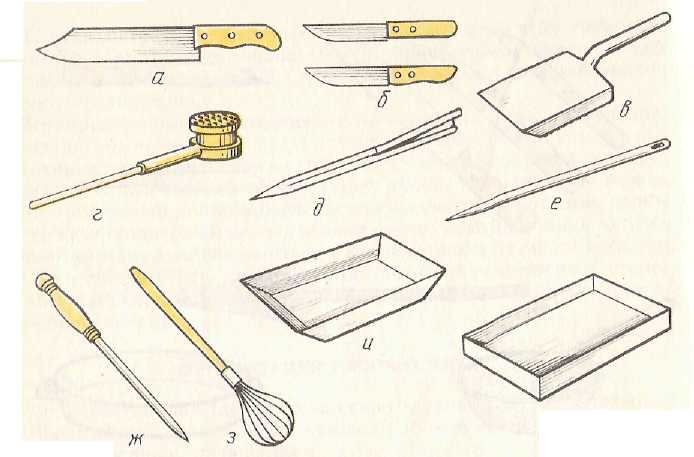 Нож – рубакОбвалочный ножТяпка  для отбивания мясаДеревянный молоток для отбивания рыбыИгла шпиговальнаяИгла поварскаяЛотокПротивеньПамяткаПри работе ножом и приспособлениями (мясорубкой, валиком) правильно организовывай своё рабочее местоРаботая  валиком, не подставляй под него левую рукуПри пользовании мясорубкой проталкивайте продукт деревянным пестиком, чтобы  не защемить пальцы  Вопрос:Как называется мясной полуфабрикат для приготовления тефтелей и котлет?Ответ:Фарш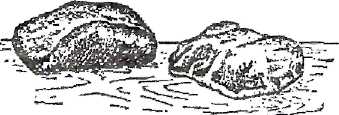 Перед варком  и жарением мясо надо обмыть и зачистить от пленок и сухожилий.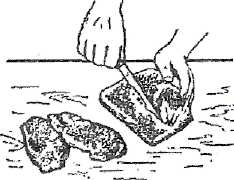 Нарезать мясо следует поперек волокон.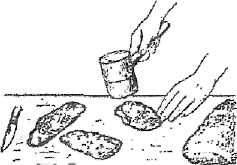 Нарезанные куски мяса надо слегка отбить тяпкой или деревянным молотком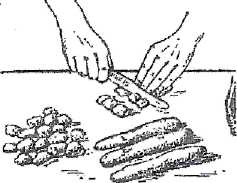 Так надо резать мясо для приготовления гуляша.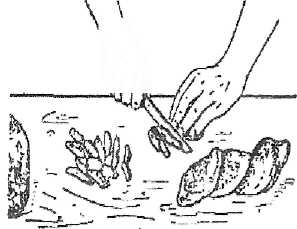 Так надо резать мясо для приготовления                     беф -  строганова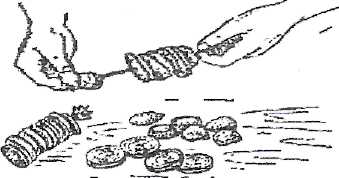 Баранину, приготовленную для шашлыка, надо надевать на вертел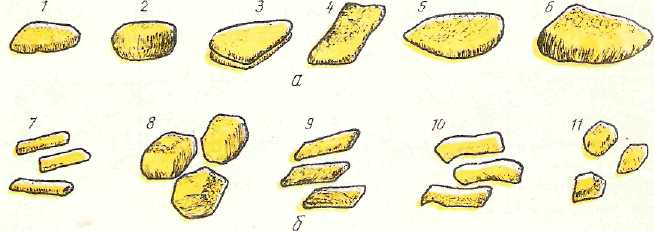 бифштекс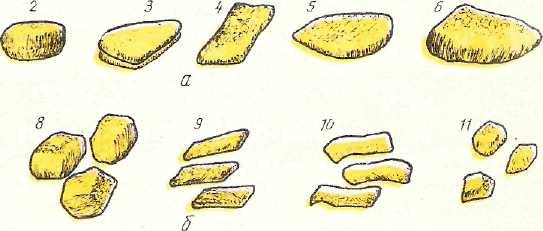 филелангетантрекотромштексговядина духоваябефстрогановшашлыкподжаркаазугуляшИнвентарь и посуда: мясорубка,  разделочные доски, нож, сито, лопатка, лоткиРецептура:мясо котлетное – , хлеб –250 гжидкость –350гсоль – перец сухарная панировка Технология приготовления1.У котлетного мяса удалить грубые сухожилия и нарезать куски массой 150…200 г2. С чёрствого хлеба не ниже 1 сорта срезать грубые корки, нарезать хлеб на кусочки ,сложить в лоток и залить водой3. Пропустить мясо через мясорубку.Проталкивать мясо можно только пестиком4. соединить измельчённое мясо и замоченный хлеб, добавить соль, перец и ещё раз пропустить через мясорубку5. Полученный фарш тщательно выбить: приподнимая над столом на 10…15 см и с силой бросать на стол. При этом соединительная ткань теряет свою прочность, изделия получаются более сочными6. На столе просеять сухарную панировку. Котлетную массу разделить на три части и сформировать из них котлеты, биточки и шницельНа производстве формовки котлет и биточков развешивают фарш по , а для шницелей – . На панировку котлет и биточков идёт по  сухарной панировки, шницелей 7. Сформировать котлеты длиной 9..10 см и толщиной 1.5…2 см: левой рукой скатать фарш виде валика, а лопаткой в правой руке приплюснуть. С помощью ловатки уложить котлеты в лоток, обсыпанный сухарями8. Сформировать шницель так же, как и котлеты, но с менее заострённым концом толщиной , длиной – 9. Сформировать шарики для биточков, с помощью лопатки и ребра ладони из шариков сделать цилиндр и приплюснуть лопаткой сверху. Диаметр – , толщина – ВаркаПрипусканиеЖареньеТушениеЗапекание1этапЗаливают водой, доводят до кипения, варят на медленном огне                 1Дно сотейника смазывают маслом   1Мясо кладут на разогретую сковороду с жиром  1Мясо обжаривают                        1Мясо варят, жарят или тушат                        12этапДля вторых блюд мясо кладут в кипящую воду                                                                                                    2Укладывают мясо и заливают бульоном на 2/3 высоты2Обжаривают с двух сторон до получения румяной корочки2Укладывают в сотейникМожно добавить овощи2Заворачивают в алюминиевую фольгу23этапЗа 30 мин до готовности кладут лук и коренья 3Припускают под закрытой крышкой 3       Перед жаркой мясо можно запанировать(согласно рецепту)         3Заливают бульоном полностью 3Запекают в жарочном шкафу, на костре, электроплите                       3         4этапЗа 10 минут до готовности  кладут соль  и специи4Для ароматизации используют белые коренья и грибы4Тушат на слабом огне, под закрытой крышкой45этапИспользуют пароварку для приготовления диетических блюд                      5Полученный бульон используют для соусов                      5В тушёное мясо добавляют томат и специи  5Прозрачные супыГарниры кладут в процессе приготовленияЗаправочные супыВсе составляющие протирают через ситоСупы- пюреГарнир добавляют в бульон отдельноПродукты закладывают - только в кипящую жидкость- в холодный  бульон- в подогретую воду После закладки каждого продукта- суп должен закипеть- суп надо размешатьКислые продукты (солёные огурцы, квашенная капуста, томат- пюре)- закладывают в начале варки-закладывают в конце варкиСупы варят- на сильном огне- на слабом  огнеМорковь, репчатый лук закладывают в суп- целыми, сырыми- пошинкованными и пассерованными- пошинкованными, сырыми Лавровый лист и специи- добавляют перед варкой- кладут за 5 мин до готовности- кладут после снятия с плитыЕсли суп со сметаной, то- сметану размешивают в общей кастрюле- кладут в тарелку, не размешивая или подают в соусникеСвежую зелень для супа- подают отдельно в тарелке- добавляют в порционную тарелкуЧтобы суп стал прозрачным- его надо размешать сразу после приготовления- надо дать супу постоять для отслойки жираСупыЩи из свежей капустыСостав. Капуста белокочанная – 240г, картофель- , петрушка (корень) , лук – , томат-пюре – , кулинарный жир – , бульон или вода – Способ приготовления.Капусту нарезать шашками или соломкой, картофель- дольками или брусочками и залить холодной водой, чтобы не потемнел, морковь, корень петрушки, лук- соломкой.Поставить на огонь кастрюлю с водой или с бульоном и чугунную сковородуНа горячую сковороду положить жир, добавить петрушку, морковь, лук, всё это пассировать 10-15 минут, добавить томат – пюре. Прогреть 5 минут.В кипящий бульон заложить капусту, довести до кипения и засыпать картофель (5 минут ), + пассерованные овощи и варить ещё 15-20 минут.5.   За 5 минут до конца варки добавить соль, лавровый лист, перец горошком6.   Готовые щи снять с огня и дать настояться  
Борщ с капустой и картофелемСостав. Свекла – , свежая капуста – , картофель – , морковь – , петрушка (корень) – , лук – , томат – пюре – , жир- , сахар – , уксус 3% - , бульон или вода – .Способ приготовления.Капусту нашинковать, картофель- дольками или брусочками и залить холодной водой, чтобы не потемнел, морковь, корень петрушки, лук- соломкой. В последнюю очередь нарезать соломкой свеклу.В сотейник положить свеклу, + жир, бульон или воду, + сахар, уксус, томат и , закрыв крышкой тушить на сильном огне. Когда жидкость закипит, огонь убавить и продолжать тушение (молодая свекла тушится – 20-30 мин, старая – 1,5-2 часа).Поставить на огонь кастрюлю с водой или с бульоном и чугунную сковородуНа горячую сковороду положить жир, добавить петрушку, морковь, лук, всё это пассировать 10-15 минут, добавить томат – пюре. Прогреть 5 минут.В кипящий бульон заложить капусту, довести до кипения и засыпать картофель (5 минут ), + пассерованные овощи и варить ещё 15-20 минут. За 5 мин до конца варки добавить соль, сахар, перец, лавровый лист.6.   Готовый борщ оставить у плиты и дать настояться.Рассольник домашнийСостав. Капуста свежая – , картофель – , морковь – , петрушка (корень) – , лук – , огурцы солёные – , маргарин столовый – , бульон или вода – .Способ приготовления.Капусту нарезать соломкой, картофель- дольками или брусочками и залить холодной водой, чтобы не потемнел, морковь, корень петрушки, лук- соломкой.Огурцы очистить от кожицы, удалить семена, нарезать поперёк соломкой или ромбиками. Припустить в отдельной кастрюле.Поставить на огонь кастрюлю с водой или с бульоном и чугунную сковородуНа разогретую сковороду положить маргарин и пассеровать на нём овощи. В кипящий бульон заложить нашинкованную капусту, довести до кипения, добавить картофель. Проварив 5 мин, ввести пассированные овощи, ещё через 5 мин – припущенные огурцы, перец, лавровый лист. Посолить.Огуречный рассол процедить, прокипятить и в конце варки влить в рассольник.Снять с огня и дать настояться. Суп картофельный с крупойСостав. Картофель – , крупа рисовая – , морковь – , петрушка (корень) – , лук – , жир – , бульон – Способ приготовления.Картофель нарезать средними кубиками, а лук, морковь, петрушку – мелкими. Рис перебрать и промыть. Картофель положить в ёмкость с водой, чтобы не потемнел.Поставить на огонь сковороду, разогреть на ней жир и пассировать сначала корень петрушки и морковь, потом лук.В кипящий бульон засыпать рмс и проварить 5-10 мин, + картофель на 2-3 мин.Заложить пассированные овощи на 10-15 мин.Добавить по вкусу соль, перец, лавровый лист, через 5 мин снять с огня.Дать настояться.